Monday 29th January 2024Dear Parents / Carers,Drama Club – Shakespeare Festival – King Lear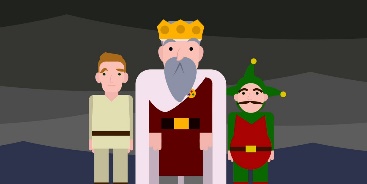 Starting on Tuesday 6th February, we are going to be running a weekly drama club after school for children in Key Stage 2.  It will run every week from 3:15pm to 4:15pm, with the exception of Tuesday 27th February when we will finish at 4:45pm as we will have a director’s visit that day.During the sessions we will be working towards taking part in the Children’s Shakespeare Festival on the 18th July which will take place at the Lowry theatre. This year’s play is King Lear.  Places will be allocated on a ‘first come, first served’ basis and you will be informed if your child has been allocated a place. Once a place at drama club has been confirmed, it will be important that children do not miss sessions because they will need to be fully prepared for our performance.   We have recently enjoyed a very practical two days learning the scheme of work and we feel it will be an exciting opportunity for the children to learn about Shakespeare and explore some of the ideas and language that feature in King Lear.  Please confirm that you would like a place for your child by signing up on School Spider. Mrs Harding and Miss Brown.یانەی دراما – فێستیڤاڵی شکسپیر – شا لیرلە سێشەممە ٣٠ی ژانویە دەست پێدەکات، بڕیارە هەفتانە یانەیەکی دراما لە دوای خوێندن بۆ منداڵان لە قۆناغی سەرەکی ٢ بەڕێوەببەین، هەموو هەفتەیەک لە کاتژمێر ٣:١٥ی پاشنیوەڕۆ تا ٤:١٥ی ئێوارە بەردەوام دەبێت، جگە لە سێشەممە ٢٧ی شوبات کە تەواو دەبین کاتژمێر ٤:٤٥ی ئێوارە چونکە ئەو ڕۆژە سەردانی دەرهێنەرمان دەبێت.لە کاتی دانیشتنەکاندا کاردەکەین بۆ بەشداریکردن لە فێستیڤاڵی شکسپیری منداڵان لە ١٨ی تەمموز کە لە شانۆی لۆری بەڕێوەدەچێت. شانۆنامەی ئەمساڵ شا لیرە.شوێنەکان لەسەر بنەمای ‘یەکەم هات، یەکەم کەس’ تەرخان دەکرێن و ئاگادار دەکرێیتەوە ئەگەر منداڵەکەت شوێنێکی بۆ تەرخان کراوە. کاتێک شوێنێک لە یانەی دراما پشتڕاستکرایەوە، گرنگ دەبێت منداڵان لە دانیشتنەکان بێبەش نەبن چونکە پێویستیان بە ئامادەکاری تەواو دەبێت بۆ نمایشەکەمان.لەم دواییانەدا چێژمان لە دوو ڕۆژێکی زۆر پراکتیکی وەرگرتووە بۆ فێربوونی پلانی کار و هەست دەکەین دەرفەتێکی سەرنجڕاکێش دەبێت بۆ منداڵەکان بۆ ئەوەی فێری شکسپیر ببن و هەندێک لەو بیرۆکە و زمانانە بکۆڵنەوە کە لە کینگ لیردا هاتووە.تکایە پشتڕاستی بکەرەوە کە حەزت لە شوێنێکە بۆ منداڵەکەت بە ناو تۆمارکردن لە سکوڵ سپایدەر.خاتوو هاردینگ و میس براون.ڈرامہ کلب - شیکسپیئر فیسٹیول - کنگ لیئر منگل 30 جنوری سے شروع ہو کر، ہم کلیدی مرحلے 2 میں بچوں کے لیے اسکول کے بعد ایک ہفتہ وار ڈرامہ کلب چلانے جا رہے ہیں۔ یہ ہر ہفتے دوپہر 3:15 بجے سے شام 4:15 بجے تک چلے گا، سوائے منگل 27 فروری کے جب ہم ختم کریں گے۔ شام 4:45 بجے جب ہم اس دن ڈائریکٹر کا دورہ کریں گے۔سیشنز کے دوران ہم 18 جولائی کو چلڈرن شیکسپیئر فیسٹیول میں حصہ لینے کے لیے کام کریں گے جو کہ لوری تھیٹر میں ہوگا۔ اس سال کا ڈرامہ کنگ لیئر ہے۔جگہیں 'پہلے آئیں، پہلے پائیے' کی بنیاد پر مختص کی جائیں گی اور اگر آپ کے بچے کو جگہ مختص کی گئی ہے تو آپ کو مطلع کیا جائے گا۔ ایک بار ڈرامہ کلب میں جگہ کی تصدیق ہو جانے کے بعد، یہ ضروری ہو گا کہ بچے سیشنز سے محروم نہ ہوں کیونکہ انہیں ہماری کارکردگی کے لیے پوری طرح تیار رہنا ہو گا۔ہم نے حال ہی میں کام کی اسکیم کو سیکھنے کے ایک بہت ہی عملی دو دن کا لطف اٹھایا ہے اور ہم محسوس کرتے ہیں کہ یہ بچوں کے لیے شیکسپیئر کے بارے میں جاننے اور کنگ لیئر میں موجود کچھ نظریات اور زبان کو دریافت کرنے کا ایک دلچسپ موقع ہوگا۔براہ کرم تصدیق کریں کہ آپ اسکول اسپائیڈر پر سائن اپ کرکے اپنے بچے کے لیے جگہ چاہتے ہیں۔مسز ہارڈنگ اور مس براؤن۔ ഡ്രാമ ക്ലബ് - ഷേക്സ്പിയർ ഫെസ്റ്റിവൽ - കിംഗ് ലിയർ ജനുവരി 30 ചൊവ്വാഴ്‌ച മുതൽ, പ്രധാന ഘട്ടം 2-ൽ കുട്ടികൾക്കായി സ്‌കൂളിന് ശേഷം ഞങ്ങൾ പ്രതിവാര ഡ്രാമ ക്ലബ് പ്രവർത്തിപ്പിക്കാൻ പോകുന്നു. ഫെബ്രുവരി 27 ചൊവ്വാഴ്ച ഒഴികെ എല്ലാ ആഴ്‌ചയും ഉച്ചകഴിഞ്ഞ് 3:15 മുതൽ 4:15 വരെ ഇത് പ്രവർത്തിക്കും. വൈകുന്നേരം 4:45 ന് ഞങ്ങൾക്ക് അന്ന് ഒരു സംവിധായകൻ്റെ സന്ദർശനം ഉണ്ടാകും.സെഷനുകളിൽ ജൂലൈ 18 ന് ലോറി തിയേറ്ററിൽ നടക്കുന്ന കുട്ടികളുടെ ഷേക്സ്പിയർ ഫെസ്റ്റിവലിൽ പങ്കെടുക്കുന്നതിനായി ഞങ്ങൾ പ്രവർത്തിക്കും. കിംഗ് ലിയർ ആണ് ഈ വർഷത്തെ നാടകം.'ആദ്യം വരുന്നവർക്ക് ആദ്യം' എന്ന രീതിയിൽ സ്ഥലങ്ങൾ അനുവദിക്കുകയും നിങ്ങളുടെ കുട്ടിക്ക് സ്ഥലം അനുവദിച്ചിട്ടുണ്ടെങ്കിൽ നിങ്ങളെ അറിയിക്കുകയും ചെയ്യും. ഡ്രാമ ക്ലബിൽ ഒരു സ്ഥലം ഉറപ്പിച്ചുകഴിഞ്ഞാൽ, കുട്ടികൾ സെഷനുകൾ നഷ്‌ടപ്പെടുത്താതിരിക്കേണ്ടത് പ്രധാനമാണ്, കാരണം ഞങ്ങളുടെ പ്രകടനത്തിനായി അവർ പൂർണ്ണമായും തയ്യാറാകേണ്ടതുണ്ട്.ജോലിയുടെ സ്കീം പഠിക്കുന്നത് ഞങ്ങൾ അടുത്തിടെ വളരെ പ്രായോഗികമായ രണ്ട് ദിവസം ആസ്വദിച്ചു, ഷേക്സ്പിയറിനെ കുറിച്ച് പഠിക്കാനും കിംഗ് ലിയറിൽ ഫീച്ചർ ചെയ്യുന്ന ചില ആശയങ്ങളും ഭാഷയും പര്യവേക്ഷണം ചെയ്യാനും കുട്ടികൾക്ക് ഇത് ഒരു ആവേശകരമായ അവസരമാണെന്ന് ഞങ്ങൾ കരുതുന്നു.സ്‌കൂൾ സ്‌പൈഡറിൽ സൈൻ അപ്പ് ചെയ്‌ത് നിങ്ങളുടെ കുട്ടിക്ക് ഒരു സ്ഥലം വേണമെന്ന് ദയവായി സ്ഥിരീകരിക്കുക.മിസ്സിസ് ഹാർഡിംഗും മിസ് ബ്രൗണും.Klub Dramatyczny – Festiwal Szekspirowski – Król LearOd wtorku 30 stycznia będziemy prowadzić cotygodniowe kółko teatralne po lekcjach dla dzieci w Key Stage 2. Będzie ono odbywać się co tydzień od 15:15 do 16:15, z wyjątkiem wtorku 27 lutego, kiedy zakończymy 16:45, gdyż tego dnia będziemy mieli wizytę reżyserską.Podczas sesji będziemy pracować nad wzięciem udziału w Dziecięcym Festiwalu Szekspirowskim, który odbędzie się 18 lipca w teatrze Lowry. Tegoroczna sztuka to Król Lear.Miejsca będą przydzielane na zasadzie „kto pierwszy, ten lepszy”, a Ty zostaniesz poinformowany, czy Twojemu dziecku zostało przydzielone miejsce. Po potwierdzeniu miejsca w klubie teatralnym ważne będzie, aby dzieci nie opuszczały zajęć, ponieważ będą musiały być w pełni przygotowane do naszego występu.Niedawno spędziliśmy bardzo praktyczne dwa dni, ucząc się schematu pracy i uważamy, że będzie to ekscytująca okazja dla dzieci, aby poznać Szekspira i poznać niektóre pomysły i język występujące w Królu Learze.Potwierdź, że chcesz mieć miejsce dla swojego dziecka, rejestrując się w School Spider.Pani Harding i panna Brown.